                                                ПРОЄКТ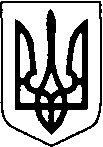 УКРАЇНАСМІДИНСЬКА  СІЛЬСЬКА РАДАВОЛИНСЬКОЇ ОБЛАСТІВОСЬМЕ СКЛИКАННЯР І Ш Е Н Н ЯПро затвердження структури, чисельності працівників закладів дошкільної освіти Смідинської сільської  ради        Відповідно до статті 26 Закону України «Про місцеве самоврядування в Україні», Законів України «Про освіту», «Про дошкільну освіту» наказу Міністерства освіти і науки України від 04.11.2010 року №1055 «Про затвердження Типових штатних нормативів дошкільних навчальних закладів», враховуючи кількість вихованців та груп у закладах дошкільної освіти територіальної громади Смідинська сільська рада ВИРІШИЛА:1. Затвердити структуру та загальну чисельність працівників закладів дошкільної освіти Смідинської сільської ради на 2021-2022 навчальний рік відповідно до додатків 1-4.2. Організацію виконання даного рішення покласти на спеціаліста відділу освіти, культури, молоді та спорту (Ковальчук Т. В.).          3. Контроль за виконанням даного рішення покласти  на  постійну комісію з гуманітарних питань.Сільський голова                                                                           Оксана ПІЦИКТетяна КовальчукДодаток 1до рішення сільської радивід 30.09.2021 №СТРУКТУРАта загальна чисельність працівників Смідинського закладу дошкільної освіти (ясла-садок) «Малятко»Секретар ради                                                                            Віра ПАРИДУБЕЦЬДодаток 2до рішення сільської радивід 30.09.2021 №СТРУКТУРАта загальна чисельність працівників Руднянського закладу дошкільної освіти (дитячий садок) «Струмочок»Секретар ради                                                                            Віра ПАРИДУБЕЦЬДодаток 3до рішення сільської радивід 30.09.2021 №СТРУКТУРАта загальна чисельність працівників Журавлинського закладу дошкільної освіти (дитячий садок) «Журавлик»Секретар ради                                                                            Віра ПАРИДУБЕЦЬДодаток 4до рішення сільської радивід 30.09.2021 №СТРУКТУРАта загальна чисельність працівників Зачернецького закладу дошкільної освіти Секретар ради                                                                            Віра ПАРИДУБЕЦЬ№ з/пПосадаКількість штатних одиниць1Директор12Вихователь63Помічник вихователя для дітей віком до 3 років1,134Помічник вихователя для дітей віком від 3 років35Кухар26Машиніст із прання та ремонту спецодягу (білизни)17Керівник музичний18Сестра медична19Підсобний  робітник0,510 Машиніст-кочегар411Завідувач господарства0,5Всього21,13№ з/пПосадаКількість штатних одиниць1Директор12Вихователь13Помічник вихователя для дітей віком від 3 років14Кухар15Машиніст із прання та ремонту спецодягу (білизни)0,256 Машиніст-кочегар3Всього7,25№ з/пПосадаКількість штатних одиниць1Директор12Вихователь13Помічник вихователя для дітей віком від 3 років14Кухар15Машиніст із прання та ремонту спецодягу (білизни)0,256 Машиніст-кочегар3Всього7,25№ з/пПосадаКількість штатних одиниць1Директор12Вихователь13Помічник вихователя для дітей віком від 3 років14Музичний керівник0,255Медична сестра0,56Кухар17Машиніст із прання та ремонту спецодягу (білизни)0,258Опалювач0,5Всього5,5